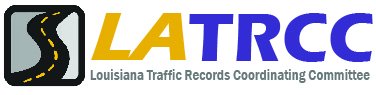 TRCC training requestRegistration DetailsFirst Name: ____________________________________ Last Name:  Agency:            Position:                                                                               Division:Address:  City: __________________________________________ State: _______         Zip Code: Work Phone:_________________________ Cell Phone: ______________________ Fax: Email: Supervisor approvalTo be completed by the supervisor of the participant.First Name: ____________________________________ Last Name: Position: ______________________________________  Division: Work Phone:_________________________ Cell Phone: ______________________ Fax: Email: I hereby give my approval for the above mentioned participant to attend this training. Please send completed registration forms to Karla Houston, TRCC Coordinator, via email at karlahouston@lsu.eduTraining ScheduleLouisiana state police training academy7667 Independence BoulevardBaton rouge, LA 70806Training ScheduleLouisiana state police training academy7667 Independence BoulevardBaton rouge, LA 70806      CDR TechnicianJanuary 23 – 24, 2020:Date:::